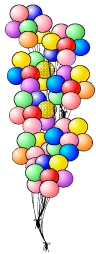 JÍDELNÍČEK ZŠ MŠEC 28. 5. – 1. 6. 2018 Pondělí        Polévka:  zeleninová (1,9)  28. 5.           Hl. jídlo : obalené rybí filé, bramborová kaše, okurkový salát (1,3,4,7)Obsahuje alergeny: viz pokrm………………………………………………………………………………………………………………………………………….. Úterý            Polévka: hovězí vývar se zeleninou a nudlemi (1,3,9) 29.5.             Hl. jídlo : zapečené těstoviny s kuřecím masem a zeleninou, červená řepa (1,3,7)Obsahuje alergeny: viz pokrm…………………………………………………………………………………………………………………………………………… Středa           Polévka: mrkvová (1)  30. 5.           Hl. jídlo : rizoto, sýr, kompot (1,7)Obsahuje alergeny: viz pokrm                 ……………………………………………………………………………………………………………………………………………Čtvrtek         Polévka : kuřecí vývar se zeleninou a vaječným strouháním (1,3,9)  31. 5.          Hl. jídlo : pečená sekaná, brambory, rajče (1,3,7) Obsahuje alergeny: viz pokrm……………………………………………………………………………………………………………………………………………Pátek          Polévka : zeleninová s jáhlami (1,9) 1. 6.            Hl. jídlo : hrachová kaše, cibulka, celozrnná houska, zeleninový salát (1,12)Obsahuje alergeny: viz pokrm……………………………………………………………………………………………………………………………………………Změna jídelníčku vyhrazena!Přejeme dobrou chuť !Strava je určena k okamžité spotřebě!